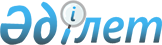 Ерейментау аудандық мәслихатының 2015 жылғы 28 желтоқсандағы № 5С-44/2-15 "2016-2018 жылдарға арналған аудан бюджеті туралы" шешіміне өзгерістер енгізу туралыАқмола облысы Ерейментау аудандық мәслихатының 2016 жылғы 16 қыркүйектегі № 6С-7/2-16 шешімі. Ақмола облысының Әділет департаментінде 2016 жылғы 5 қазанда № 5557 болып тіркелді      РҚАО-ның ескертпесі.

      Құжаттың мәтінінде түпнұсқаның пунктуациясы мен орфографиясы сақталған.

      Қазақстан Республикасының 2008 жылғы 4 желтоқсандағы Бюджет кодексінің 106 бабының 4 тармағына, "Қазақстан Республикасындағы жергілікті мемлекеттік басқару және өзін-өзі басқару туралы" Қазақстан Республикасының 2001 жылғы 23 қаңтардағы Заңының 6 бабына сәйкес, Ерейментау аудандық мәслихаты ШЕШІМ ЕТТІ:

      1. Ерейментау аудандық мәслихатының "2016-2018 жылдарға арналған аудан бюджеті туралы 2015 жылғы 28 желтоқсандағы № 5С-44/2-15 шешіміне (Нормативтік құқықтық актілерді мемлекеттік тіркеу тізілімінде № 5194 болып тіркелген, аудандық "Ереймен" газетінде 2016 жылғы 16 қаңтарда, аудандық "Ерейментау" газетінде 2016 жылғы 16 қаңтарда жарияланған) келесі өзгерістер енгізілсін:

      1 тармақ жаңа редакцияда баяндалсын:

      "1. 2016–2018 жылдарға арналған аудан бюджеті 1, 2 және 3 қосымшаларға сәйкес, соның ішінде 2016 жылға келесі көлемдерде бекітілсін:

      1) кірістер – 3 680 581,6 мың теңге, соның ішінде:

      салықтық түсімдер – 1 024 053,0 мың теңге;

      салықтық емес түсімдер – 2 971,0 мың теңге;

      негізгі капиталды сатудан түсетін түсімдер – 9 400,0 мың теңге;

      трансферттердің түсімдері – 2 644 157,6 мың теңге;

      2) шығындар – 3 734 200,7 мың теңге;

      3) таза бюджеттік кредиттеу – 10 776,2 мың теңге, оның ішінде:

      бюджеттік кредиттер – 14 744,2 мың теңге;

      бюджеттік кредиттерді өтеу – 3 968,0 мың теңге;

      4) қаржы активтерiмен жасалатын операциялар бойынша сальдо – 827,6 мың теңге;

      қаржы активтерін сатып алу – 827,6 мың теңге;

      5) бюджет тапшылығы (профициті) – - 65 222,9 мың теңге;

      6) бюджет тапшылығын қаржыландыру (профицитін пайдалану) – 65 222,9 мың теңге.";

      көрсетілген шешімнің 1, 4 қосымшалары осы шешімнің 1, 2 қосымшаларына сәйкес жаңа редакцияда баяндалсын.

      2. Осы шешім Ақмола облысының Әділет департаментінде мемлекеттік тіркелген күнінен бастап күшіне енеді және 2016 жылдың 1 қаңтарынан бастап қолданысқа енгізіледі.



      "КЕЛІСІЛДІ"



      "16" қыркүйек 2016 жыл

 2016 жылға арналған аудан бюджеті 2016 жылға арналған республикалық бюджеттен нысаналы трансферттер және бюджеттік кредиттер
					© 2012. Қазақстан Республикасы Әділет министрлігінің «Қазақстан Республикасының Заңнама және құқықтық ақпарат институты» ШЖҚ РМК
				
      Ерейментау аудандық
мәслихатының сессия
төрағасы

А.Айтпаев

      Ерейментау аудандық
мәслихатының
хатшысы

Қ.Махметов

      Ерейментау ауданының әкімі

Е.Нұғыманов
Ерейментау аудандық
мәслихатының
2016 жылғы 16 қыркүйектегі
№ 6С-7/2-16 шешіміне
1 қосымшаЕрейментау аудандық
мәслихатының
2015 жылғы 28 желтоқсандағы
№ 5С-44/2-15 шешіміне
1 қосымшаСанат

Санат

Санат

Санат

Сома, мың теңге

Сынып

Сынып

Сынып

Сома, мың теңге

Сыныпша

Сыныпша

Сома, мың теңге

атауы

Сома, мың теңге

1

2

3

4

5

1. КІРІСТЕР

3 680 581,6

1

САЛЫҚТЫҚ ТҮСІМДЕР

1 024 053,0

01

Табыс салығы

21 370,0

2

Жеке табыс салығы

21 370,0

03

Әлеуметтік салық

305 110,0

1

Әлеуметтік салық

305 110,0

04

Меншікке салынатын салықтар

618 959,0

1

Мүлікке салынатын салықтар

578 912,0

3

Жер салығы

4 173,0

4

Көлік құралдарына салынатын салық

33 355,0

5

Бірыңғай жер салығы

2 519,0

05

Тауарларға, жұмыстарға және қызметтерге салынатын ішкі салықтар

74 798,0

2

Акциздер

4 524,0

3

Табиғи және басқа да ресурстарды пайдаланғаны үшін түсетін түсімдер

60 500,0

4

Кәсіпкерлік және кәсіби қызметті жүргізгені үшін алынатын алымдар 

9 750,0

5

Ойын бизнесіне салық

24,0

07

Басқа да салықтар

276,0

1

Басқа да салықтар

276,0

08

Заңдық маңызы бар әрекеттерді жасағаны және (немесе) оған уәкілеттігі бар мемлекеттік органдар немесе лауазымды адамдар құжаттар бергені үшін алынатын міндетті төлемдер

3 540,0

1

Мемлекеттік баж 

3 540,0

2

САЛЫҚТЫҚ ЕМЕС ТҮСІМДЕР

2 971,0

01

Мемлекеттік меншіктен түсетін кірістер

1 031,0

1

Мемлекеттік кәсіпорындардың таза кірісі бөлігінің түсімдері

0,0

5

Мемлекет меншігіндегі мүлікті жалға беруден түсетін кірістер

800,0

7

Мемлекеттік бюджеттен берілген кредиттер бойынша сыйақылар

6,0

9

Мемлекет меншігінен түсетін басқа да кірістер

225,0

02

Мемлекеттік бюджеттен қаржыландыратын мемлекеттік мекемелердің тауарларды (жұмыстарды, қызметтерді) өткізуінен түсетін түсімдер

0,0

1

Мемлекеттік бюджеттен қаржыландыратын мемлекеттік мекемелердің тауарларды (жұмыстарды, қызметтерді) өткізуінен түсетін түсімдер

0,0

04

Мемлекеттік бюджеттен қаржыландырылатын, сондай-ақ Қазақстан Республикасы Ұлттық Банкінің бюджетінен (шығыстар сметасынан) ұсталатын және қаржыландырылатын мемлекеттік мекемелер салатын айыппұлдар, өсімпұлдар, санкциялар, өндіріп алулар

0,0

1

Мұнай секторы ұйымдарынан түсетін түсімдерді қоспағанда, мемлекеттік бюджеттен қаржыландырылатын, сондай-ақ Қазақстан Республикасы Ұлттық Банкінің бюджетінен (шығыстар сметасынан) ұсталатын және қаржыландырылатын мемлекеттік мекемелер салатын айыппұлдар, өсімпұлдар, санкциялар, өндіріп алулар

0,0

06

Басқа да салықтық емес түсімдер

1 940,0

1

Басқа да салықтық емес түсімдер

1 940,0

3

НЕГІЗГІ КАПИТАЛДЫ САТУДАН ТҮСЕТІН ТҮСІМДЕР 

9 400,0

01

Мемлекеттік мекемелерге бекітілген мемлекеттік мүлікті сату

2 000,0

1

Мемлекеттік мекемелерге бекітілген мемлекеттік мүлікті сату

2 000,0

03

Жерді және материалдық емес активтерді сату

7 400,0

1

Жерді сату

6 900,0

2

Материалдық емес активтерді сату

500,0

4

ТРАНСФЕРТТЕРДІҢ ТҮСІМДЕРІ

2 644 157,6

02

Мемлекеттік басқарудың жоғары тұрған органдарынан түсетін трансферттер

2 644 157,6

2

Облыстық бюджеттен түсетін трансферттер

2 644 157,6

Функционалдық топ

Функционалдық топ

Функционалдық топ

Функционалдық топ

Сома

Бюджеттік бағдарламалардың әкімшісі

Бюджеттік бағдарламалардың әкімшісі

Бюджеттік бағдарламалардың әкімшісі

Сома

Бағдарлама

Бағдарлама

Сома

Атауы

Сома

1

2

3

4

5

II. Шығындар

3 734 200,7

01

Жалпы сипаттағы мемлекеттік қызметтер

313 215,9

112

Аудан (облыстық маңызы бар қала) мәслихатының аппараты

18 043,5

001

Аудан (облыстық маңызы бар қала) мәслихатының қызметін қамтамасыз ету жөніндегі қызметтер

17 749,5

003

Мемлекеттік органның күрделі шығыстары

294,0

122

Аудан (облыстық маңызы бар қала) әкімінің аппараты

79 716,1

001

Аудан (облыстық маңызы бар қала) әкімінің қызметін қамтамасыз ету жөніндегі қызметтер

78 313,3

003

Мемлекеттік органның күрделі шығыстары

1 402,8

123

Қаладағы аудан, аудандық маңызы бар қала, кент, ауыл, ауылдық округ әкімінің аппараты

165 782,4

001

Қаладағы аудан, аудандық маңызы бар қала, кент, ауыл, ауылдық округ әкімінің қызметін қамтамасыз ету жөніндегі қызметтер

162 862,2

022

Мемлекеттік органның күрделі шығыстары

2 920,2

459

Ауданның (облыстық маңызы бар қаланың) экономика және қаржы бөлімі

34 198,5

001

Ауданның (облыстық маңызы бар қаланың) экономикалық саясаттын қалыптастыру мен дамыту, мемлекеттік жоспарлау, бюджеттік атқару және коммуналдық меншігін басқару саласындағы мемлекеттік саясатты іске асыру жөніндегі қызметтер

32 516,7

003

Салық салу мақсатында мүлікті бағалауды жүргізу

859,8

010

Жекешелендіру, коммуналдық меншікті басқару, жекешелендіруден кейінгі қызмет және осыған байланысты дауларды реттеу

716,0

028

Коммуналдық меншікке мүлікті сатып алу

0,0

015

Мемлекеттік органның күрделі шығыстары

106,0

483

Ауданның (облыстық маңызы бар қаланың) тұрғын үй-коммуналдық шаруашылығы, жолаушылар көлігі, автомобиль жолдары, құрылыс және тұрғын үй инспекциясы бөлімі

15 475,4

001

Жергілікті деңгейде тұрғын үй-коммуналдық шаруашылық, жолаушылар көлігі, автомобиль жолдары, құрылыс және тұрғын үй инспекциясы саласындағы мемлекеттік саясатты іске асыру жөніндегі қызметтер

15 475,4

002

Мемлекеттік органның күрделі шығыстары

0,0

02

Қорғаныс

11 014,6

122

Аудан (облыстық маңызы бар қала) әкімінің аппараты

11 014,6

005

Жалпыға бірдей әскери міндетті атқару шеңберіндегі іс-шаралар

2 926,6

006

Аудан (облыстық маңызы бар қала) ауқымындағы төтенше жағдайлардың алдын алу және оларды жою

7 415,0

007

Аудандық (қалалық) ауқымдағы дала өрттерінің, сондай-ақ мемлекеттік өртке қарсы қызмет органдары құрылмаған елді мекендерде өрттердің алдын алу және оларды сөндіру жөніндегі іс-шаралар

673,0

03

Қоғамдық тәртіп, қауіпсіздік, құқықтық, сот, қылмыстық-атқару қызметі

3 851,0

483

Ауданның (облыстық маңызы бар қаланың) тұрғын үй-коммуналдық шаруашылығы, жолаушылар көлігі, автомобиль жолдары, құрылыс және тұрғын үй инспекциясы бөлімі

3 851,0

048

Елдi мекендерде жол қозғалысы қауiпсiздiгін қамтамасыз ету

3 851,0

04

Білім беру 

2 305 264,1

123

Қаладағы аудан, аудандық маңызы бар қала, кент, ауыл, ауылдық округ әкімінің аппараты

4 042,0

005

Ауылдық жерлерде балаларды мектепке дейін тегін алып баруды және кері алып келуді ұйымдастыру

4 042,0

464

Ауданның (облыстық маңызы бар қаланың) білім бөлімі

2 149 142,1

001

Жергілікті деңгейде білім беру саласындағы мемлекеттік саясатты іске асыру жөніндегі қызметтер

14 340,5

003

Жалпы білім беру

1 697 664,6

004

Ауданның (облыстық маңызы бар қаланың) мемлекеттік білім беру мекемелерінде білім беру жүйесін ақпараттандыру

6 005,0

005

Ауданның (облыстық маңызы бар қаланың) мемлекеттік білім беру мекемелер үшін оқулықтар мен оқу-әдістемелік кешендерді сатып алу және жеткізу

32 353,0

006

Балаларға қосымша білім беру

64 873,0

009

Мектепке дейінгі тәрбие мен оқыту ұйымдарының қызметін қамтамасыз ету

179 976,0

012

Мемлекеттік органның күрделі шығыстары

0,0

015

Жетім баланы (жетім балаларды) және ата-аналарының қамқорынсыз қалған баланы (балаларды) күтіп-ұстауға қамқоршыларға (қорғаншыларға) ай сайынға ақшалай қаражат төлемі

23 271,0

022

Жетім баланы (жетім балаларды) және ата-анасының қамқорлығынсыз қалған баланы (балаларды) асырап алғаны үшін Қазақстан азаматтарына біржолғы ақша қаражатын төлеуге арналған төлемдер

638,0

040

Мектепке дейінгі білім беру ұйымдарында мемлекеттік білім беру тапсырысын іске асыруға

109 829,0

067

Ведомстволық бағыныстағы мемлекеттік мекемелерінің және ұйымдарының күрделі шығыстары

20 192,0

465

Ауданның (облыстық маңызы бар қаланың) дене шынықтыру және спорт бөлімі

56 092,9

017

Балалар мен жасөспірімдерге спорт бойынша қосымша білім беру

56 092,9

483

Ауданның (облыстық маңызы бар қаланың) тұрғын үй-коммуналдық шаруашылығы, жолаушылар көлігі, автомобиль жолдары, құрылыс және тұрғын үй инспекциясы бөлімі

95 987,1

033

Бастауыш, негізгі орта және жалпы орта білім беру объектілерін салу және реконструкциялау

95 987,1

06

Әлеуметтiк көмек және әлеуметтiк қамтамасыз ету

137 892,8

451

Ауданның (облыстық маңызы бар қаланың) жұмыспен қамту және әлеуметтік бағдарламалар бөлімі

131 824,8

001

Жергілікті деңгейде халық үшін әлеуметтік бағдарламаларды жұмыспен қамтуды қамтамасыз етуді іске асыру саласындағы мемлекеттік саясатты іске асыру жөніндегі қызметтер

30 226,5

002

Жұмыспен қамту бағдарламасы

23 029,0

005

Мемлекеттік атаулы әлеуметтік көмек

0,0

006

Тұрғын үйге көмек көрсету

1 482,0

007

Жергілікті өкілетті органдардың шешімі бойынша мұқтаж азаматтардың жекелеген топтарына әлеуметтік көмек

27 256,4

010

Үйден тәрбиеленіп оқытылатын мүгедек балаларды материалдық қамтамасыз ету

641,0

011

Жәрдемақыларды және басқа да әлеуметтік төлемдерді есептеу, төлеу мен жеткізу бойынша қызметтерге ақы төлеу

498,0

014

Мұқтаж азаматтарға үйде әлеуметтiк көмек көрсету

20 273,0

016

18 жасқа дейінгі балаларға мемлекеттік жәрдемақылар

9 444,0

017

Мүгедектерді оңалту жеке бағдарламасына сәйкес, мұқтаж мүгедектерді міндетті гигиеналық құралдармен және ымдау тілі мамандарының қызмет көрсетуін, жеке көмекшілермен қамтамасыз ету

4 782,0

021

Мемлекеттік органның күрделі шығыстары

0,0

023

Жұмыспен қамту орталықтарының қызметін қамтамасыз ету

913,0

025

Өрлеу жобасы бойынша келісілген ақшалай көмекті енгізу

6 941,0

050

Қазақстан Республикасында мүгедектердің құқықтарын қамтамасыз ету және өмір сүру сапасын жақсарту жөніндегі 2012 - 2018 жылдарға арналған іс-шаралар жоспарын іске асыру

5 430,0

054

Үкіметтік емес секторда мемлекеттік әлеуметтік тапсырысты орналастыру

908,9

464

Ауданның (облыстық маңызы бар қаланың) білім бөлімі

6 068,0

030

Патронат тәрбиешілерге берілген баланы (балаларды) асырап бағу

6 068,0

483

Ауданның (облыстық маңызы бар қаланың) тұрғын үй-коммуналдық шаруашылығы, жолаушылар көлігі, автомобиль жолдары, құрылыс және тұрғын үй инспекциясы бөлімі

0,0

059

Қазақстан Республикасында мүгедектердің құқықтарын қамтамасыз ету және өмір сүру сапасын жақсарту жөніндегі 2012 - 2018 жылдарға арналған іс-шаралар жоспарын іске асыру

0,0

07

Тұрғын үй-коммуналдық шаруашылық

487 324,6

123

Қаладағы аудан, аудандық маңызы бар қала, кент, ауыл, ауылдық округ әкімінің аппараты

31 364,0

008

Елді мекендердегі көшелерді жарықтандыру

20 234,0

009

Елді мекендердің санитариясын қамтамасыз ету

8 490,0

010

Жерлеу орындарын ұстау және туыстары жоқ адамдарды жерлеу

140,0

011

Елді мекендерді абаттандыру мен көгалдандыру

0,0

014

Елді мекендерді сумен жабдықтауды ұйымдастыру

2 500,0

455

Ауданның (облыстық маңызы бар қаланың) мәдениет және тілдерді дамыту бөлімі

1 012,0

024

Жұмыспен қамту 2020 жол картасы бойынша қалаларды және ауылдық елді мекендерді дамыту шеңберінде объектілерді жөндеу

1 012,0

483

Ауданның (облыстық маңызы бар қаланың) тұрғын үй-коммуналдық шаруашылығы, жолаушылар көлігі, автомобиль жолдары, құрылыс және тұрғын үй инспекциясы бөлімі

454 471,2

005

Мемлекеттік тұрғын үй қорын сақтауды ұйымдастыру

0,0

006

Азаматтардың жекелеген санаттарын тұрғын үймен қамтамасыз ету

36 500,0

009

Кондоминиум объектілеріне техникалық паспорттар дайындау

343,5

010

Инженерлік-коммуникациялық инфрақұрылымды жобалау, дамыту және (немесе) жайластыру

48 899,0

011

Жұмыспен қамту 2020 жол картасы бойынша қалаларды және ауылдық елді мекендерді дамыту шеңберінде объектілерді жөндеу және абаттандыру

5 011,0

012

Шағын қалаларды жылумен жабдықтауды үздіксіз қамтамасыз ету

110 800,0

013

Сумен жабдықтау және су бұру жүйесінің жұмыс істеуі

21 664,7

016

Коммуналдық шаруашылықты дамыту

0,0

018

Ауылдық елді мекендердегі сумен жабдықтау және су бұру жүйелерін дамыту

2 100,0

020

Елдi мекендердегі көшелердi жарықтандыру

0,0

023

Елдi мекендердi абаттандыру және көгалдандыру

1 500,0

055

Коммуналдық тұрғын үй қорының тұрғын үйін жобалау және (немесе) салу, реконструкциялау

227 653,0

019

Қаланы және елді мекендерді абаттандыруды дамыту

0,0

464

Ауданның (облыстық маңызы бар қаланың) білім бөлімі

424,4

026

Жұмыспен қамту 2020 жол картасы бойынша қалаларды және ауылдық елді мекендерді дамыту шеңберінде объектілерді жөндеу

424,4

463

Ауданның (облыстық маңызы бар қаланың) жер қатынастары бөлімі

53,0

016

Мемлекет мұқтажы үшін жер учаскелерін алу

53,0

08

Мәдениет, спорт, туризм және ақпараттық кеңістiк

191 224,8

455

Ауданның (облыстық маңызы бар қаланың) мәдениет және тілдерді дамыту бөлімі

151 869,2

001

Жергілікті деңгейде тілдерді және мәдениетті дамыту саласындағы мемлекеттік саясатты іске асыру жөніндегі қызметтер

8 043,1

003

Мәдени-демалыс жұмысын қолдау

93 614,8

006

Аудандық (қалалық) кiтапханалардың жұмыс iстеуi

37 842,9

007

Мемлекеттік тілді және Қазақстан халықтарының басқа да тілдерін дамыту

6 324,0

010

Мемлекеттік органның күрделі шығыстары

0,0

032

Ведомстволық бағыныстағы мемлекеттік мекемелерінің және ұйымдарының күрделі шығыстары

6 044,4

456

Ауданның (облыстық маңызы бар қаланың) ішкі саясат бөлімі

24 597,2

001

Жергілікті деңгейде ақпарат, мемлекеттілікті нығайту және азаматтардың әлеуметтік сенімділігін қалыптастыру саласында мемлекеттік саясатты іске асыру жөніндегі қызметтер

10 645,1

002

Мемлекеттік ақпараттық саясат жүргізу жөніндегі қызметтер

9 194,0

003

Жастар саясаты саласында іс-шараларды іске асыру

3 982,0

006

Мемлекеттік органның күрделі шығыстары

0,0

032

Ведомстволық бағыныстағы мемлекеттік мекемелерінің және ұйымдарының күрделі шығыстары

776,1

465

Ауданның (облыстық маңызы бар қаланың) дене шынықтыру және спорт бөлімі

14 758,4

001

Жергілікті деңгейде дене шынықтыру және спорт саласындағы мемлекеттік саясатты іске асыру жөніндегі қызметтер

5 488,4

004

Мемлекеттік органның күрделі шығыстары

250,0

005

Ұлттық және бұқаралық спорт түрлерін дамыту

1 000,0

006

Аудандық (облыстық маңызы бар қалалық) деңгейде спорттық жарыстар өткiзу

2 552,0

007

Әртүрлi спорт түрлерi бойынша аудан (облыстық маңызы бар қала) құрама командаларының мүшелерiн дайындау және олардың облыстық спорт жарыстарына қатысуы

5 468,0

483

Ауданның (облыстық маңызы бар қаланың) тұрғын үй-коммуналдық шаруашылығы, жолаушылар көлігі, автомобиль жолдары, құрылыс және тұрғын үй инспекциясы бөлімі

0,0

057

Cпорт объектілерін дамыту

0,0

09

Отын-энергетика кешенi және жер қойнауын пайдалану

28 000,0

483

Ауданның (облыстық маңызы бар қаланың) тұрғын үй-коммуналдық шаруашылығы, жолаушылар көлігі, автомобиль жолдары, құрылыс және тұрғын үй инспекциясы бөлімі

28 000,0

024

Жылу-энергетикалық жүйені дамыту

28 000,0

10

Ауыл, су, орман, балық шаруашылығы, ерекше қорғалатын табиғи аумақтар, қоршаған ортаны және жануарлар дүниесін қорғау, жер қатынастары

159 371,6

459

Ауданның (облыстық маңызы бар қаланың) экономика және қаржы бөлімі

7 533,0

099

Мамандардың әлеуметтік көмек көрсетуі жөніндегі шараларды іске асыру

7 533,0

462

Ауданның (облыстық маңызы бар қаланың) ауыл шаруашылығы бөлімі

15 528,3

001

Жергілікті деңгейде ауыл шаруашылығы саласындағы мемлекеттік саясатты іске асыру жөніндегі қызметтер

15 528,3

006

Мемлекеттік органның күрделі шығыстары

0,0

463

Ауданның (облыстық маңызы бар қаланың) жер қатынастары бөлімі

18 101,5

001

Аудан (облыстық маңызы бар қала) аумағында жер қатынастарын реттеу саласындағы мемлекеттік саясатты іске асыру жөніндегі қызметтер

12 717,5

004

Жерді аймақтарға бөлу жөніндегі жұмыстарды ұйымдастыру

1 771,9

006

Аудандардың, облыстық маңызы бар, аудандық маңызы бар қалалардың, кенттердiң, ауылдардың, ауылдық округтердiң шекарасын белгiлеу кезiнде жүргiзiлетiн жерге орналастыру

3 342,1

007

Мемлекеттік органның күрделі шығыстары

270,0

473

Ауданның (облыстық маңызы бар қаланың) ветеринария бөлімі

118 208,8

001

Жергілікті деңгейде ветеринария саласындағы мемлекеттік саясатты іске асыру жөніндегі қызметтер

14 860,1

005

Мал көмінділерінің (биотермиялық шұңқырлардың) жұмыс істеуін қамтамасыз ету

517,7

006

Ауру жануарларды санитарлық союды ұйымдастыру

2 984,0

007

Қаңғыбас иттер мен мысықтарды аулауды және жоюды ұйымдастыру

919,0

008

Алып қойылатын және жойылатын ауру жануарлардың, жануарлардан алынатын өнімдер мен шикізаттың құнын иелеріне өтеу

0,0

011

Эпизоотияға қарсы іс-шаралар жүргізу

72 847,0

003

Мемлекеттік органның күрделі шығыстары

0,0

047

Жануарлардың саулығы мен адамның денсаулығына қауіп төндіретін, алып қоймай залалсыздандырылған (зарарсыздандырылған) және қайта өңделген жануарлардың, жануарлардан алынатын өнімдер мен шикізаттың құнын иелеріне өтеу

26 081,0

11

Өнеркәсіп, сәулет, қала құрылысы және құрылыс қызметі

7 384,1

468

Ауданның (облыстық маңызы бар қаланың) сәулет және қала құрылысы бөлімі

7 384,1

001

Жергілікті деңгейде сәулет және қала құрылысы саласындағы мемлекеттік саясатты іске асыру жөніндегі қызметтер

7 384,1

003

Аудан аумағында қала құрылысын дамыту схемаларын және елді мекендердің бас жоспарларын әзірлеу

0,0

004

Мемлекеттік органның күрделі шығыстары

0,0

12

Көлік және коммуникация

34 688,0

123

Қаладағы аудан, аудандық маңызы бар қала, кент, ауыл, ауылдық округ әкімінің аппараты

1 688,0

013

Аудандық маңызы бар қалаларда, кенттерде, ауылдарда, ауылдық округтерде автомобиль жолдарының жұмыс істеуін қамтамасыз ету

1 688,0

483

Ауданның (облыстық маңызы бар қаланың) тұрғын үй-коммуналдық шаруашылығы, жолаушылар көлігі, автомобиль жолдары, құрылыс және тұрғын үй инспекциясы бөлімі

33 000,0

026

Автомобиль жолдарының жұмыс істеуін қамтамасыз ету

33 000,0

028

Аудандық маңызы бар автомобиль жолдарын және елді-мекендердің көшелерін күрделі және орташа жөндеу

0,0

13

Басқалар

34 301,1

459

Ауданның (облыстық маңызы бар қаланың) экономика және қаржы бөлімі

3 403,0

012

Ауданның (облыстық маңызы бар қаланың) жергілікті атқарушы органының резерві

3 403,0

464

Ауданның (облыстық маңызы бар қаланың) білім бөлімі

22 727,0

041

"Өңірлерді дамыту" Бағдарламасы шеңберінде өңірлерді экономикалық дамытуға жәрдемдесу бойынша шараларды іске асыру

22 727,0

469

Ауданның (облыстық маңызы бар қаланың) кәсіпкерлік бөлімі

7 171,1

001

Жергілікті деңгейде кәсіпкерлікті дамыту саласындағы мемлекеттік саясатты іске асыру жөніндегі қызметтер

6 771,1

003

Кәсіпкерлік қызметті қолдау

400,0

004

Мемлекеттік органның күрделі шығыстары

0,0

483

Ауданның (облыстық маңызы бар қаланың) тұрғын үй-коммуналдық шаруашылығы, жолаушылар көлігі, автомобиль жолдары, құрылыс және тұрғын үй инспекциясы бөлімі

1 000,0

042

Өңірлерді дамытудың 2020 жылға дейінгі бағдарламасы шеңберінде инженерлік инфрақұрылымды дамыту

1 000,0

14

Борышқа қызмет көрсету

6,0

459

Ауданның (облыстық маңызы бар қаланың) экономика және қаржы бөлімі

6,0

021

Облыстық бюджеттен қарыздар бойынша сыйақылар мен басқа да төлемдерді төлеу жөніндегі жергілікті атқарушы органдардың борышына қызмет көрсету

6,0

15

Трансферттер

20 662,1

459

Ауданның (облыстық маңызы бар қаланың) экономика және қаржы бөлімі

20 662,1

006

Нысаналы пайдаланылмаған (толық пайдаланылмаған) трансферттерді қайтару

3 927,1

016

Нысаналы мақсатқа сай пайдаланылмаған нысаналы трансферттерді қайтару

0,0

051

Жергілікті өзін-өзі басқару органдарына берілетін трансферттер

16 735,0

III. Таза бюджеттік кредиттеу

10 776,2

Бюджеттік кредиттер

14 744,2

10

Ауыл, су, орман, балық шаруашылығы, ерекше қорғалатын табиғи аумақтар, қоршаған ортаны және жануарлар дүниесін қорғау, жер қатынастары

14 744,2

459

Ауданның (облыстық маңызы бар қаланың) экономика және қаржы бөлімі

14 744,2

018

Мамандарды әлеуметтік қолдау шараларын іске асыруға берілетін бюджеттік кредиттер

14 744,2

Бюджеттік кредиттерді өтеу

3 968,0

5

Бюджеттік кредиттерді өтеу

3 968,0

01

Бюджеттiк кредиттерді өтеу

3 968,0

1

Мемлекеттік бюджеттен берілген бюджеттік кредиттерді өтеу

3 968,0

IV. Қаржы активтерімен жасалатын операциялар бойынша сальдо

827,6

Қаржы активтерін сатып алу

827,6

13

Басқалар

827,6

483

Ауданның (облыстық маңызы бар қаланың) тұрғын үй-коммуналдық шаруашылығы, жолаушылар көлігі, автомобиль жолдары, құрылыс және тұрғын үй инспекциясы бөлімі

827,6

065

Заңды тұлғалардың жарғылық капиталын қалыптастыру немесе ұлғайту

827,6

V. Бюджет тапшылығы (профициті)

-65 222,9

VI. Бюджет тапшылығын қаржыландыру (профицитін пайдалану)

65 222,9

Қарыздар түсімі

14 744,0

7

Қарыздар түсімі

14 744,0

01

Мемлекеттік ішкі қарыздар

14 744,0

2

Қарыз алу келісім-шарттары

14 744,0

16

Қарыздарды өтеу

3 968,0

459

Ауданның (облыстық маңызы бар қаланың) экономика және қаржы бөлімі

3 968,0

005

Жергілікті атқарушы органның жоғары тұрған бюджет алдындағы борышын өтеу

3 968,0

8

Бюджет қаражаттарының пайдаланылатын қалдықтары

54 446,9

01

Бюджет қаражаты қалдықтары

54 446,9

1

Бюджет қаражатының бос қалдықтары

54 446,9

Ерейментау аудандық
мәслихатының
2016 жылғы 16 қыркүйектегі
№ 6С-7/2-16 шешіміне
2 қосымшаЕрейментау аудандық
мәслихатының
2015 жылғы 28 желтоқсандағы
№ 5С-44/2-15 шешіміне
4 қосымшаАтауы

Сома, мың теңге

Барлығы

1 060 490,5

Нысаналы ағымды трансферттер

803 517,5

Ауданның (облыстық маңызы бар қала) жұмыспен қамту және әлеуметтік бағдарламалар бөлімі

24 300,5

Өрлеу жобасы бойынша келісілген ақшалай көмекті енгізуге

6 438,0

Мүгедектерді міндетті гигиеналық құралдармен қамтамасыз ету нормаларын көбейтуге

5 430,0

Жергілікті бюджеттерден қаржыландырылатын азаматтық қызметшілерге еңбекақы төлеу жүйесінің жаңа моделіне көшуге, сонымен қатар оларға лауазымдық айлықақыларына ерекше еңбек жағдайлары үшін

7 315,0

Мемлекеттік әкімшілік қызметшілер еңбекақысының деңгейін арттыруға

3 602,0

Азаматтық хал актілерін тіркеуді бойынша жергілікті атқарушы органдардың штаттық санын ұстауға

820,0

Үкіметтік емес секторда мемлекеттік әлеуметтік тапсырысты орналастыру

695,5

Ауданның (облыстық маңызы бар қаланың) білім бөлімі

619 952,0

Мектепке дейінгі бiлiм беру ұйымдарындағы мемлекеттiк бiлiм беру тапсырыстарын iске асыруға

109 829,0

Жергілікті бюджеттерден қаржыландырылатын азаматтық қызметшілерге еңбекақы төлеу жүйесінің жаңа моделіне көшуге, сонымен қатар оларға лауазымдық айлықақыларына ерекше еңбек жағдайлары үшін

500 745,0

Мемлекеттік әкімшілік қызметшілер еңбекақысының деңгейін арттыруға

1 878,0

Экономикалық тұрақтылықты қамтамасыз етуге

7 500,0

Ауданның (облыстық маңызы бар қаланың) тұрғын үй-коммуналдық шаруашылығы, жолаушылар көлігі, автомобиль жолдары, құрылыс және тұрғын үй инспекциясы бөлімі

52 632,0

Жергілікті бюджеттерден қаржыландырылатын азаматтық қызметшілерге еңбекақы төлеу жүйесінің жаңа моделіне көшуге, сонымен қатар оларға лауазымдық айлықақыларына ерекше еңбек жағдайлары үшін

259,0

Мемлекеттік әкімшілік қызметшілер еңбекақысының деңгейін арттыруға

2 373,0

Экономикалық тұрақтылықты қамтамасыз етуге

50 000,0

Аудан (облыстық маңызы бар қала) мәслихатының аппараты

2 431,0

Жергілікті бюджеттерден қаржыландырылатын азаматтық қызметшілерге еңбекақы төлеу жүйесінің жаңа моделіне көшуге, сонымен қатар оларға лауазымдық айлықақыларына ерекше еңбек жағдайлары үшін

291,0

Мемлекеттік әкімшілік қызметшілер еңбекақысының деңгейін арттыруға

2 140,0

Аудан (облыстық маңызы бар қала) әкімінің аппараты

8 727,0

Жергілікті бюджеттерден қаржыландырылатын азаматтық қызметшілерге еңбекақы төлеу жүйесінің жаңа моделіне көшуге, сонымен қатар оларға лауазымдық айлықақыларына ерекше еңбек жағдайлары үшін

1 709,0

Мемлекеттік әкімшілік қызметшілер еңбекақысының деңгейін арттыруға

7 018,0

Қаладағы аудан, аудандық маңызы бар қала, кент, ауыл, ауылдық округ әкімінің аппараты

27 854,1

Жергілікті бюджеттерден қаржыландырылатын азаматтық қызметшілерге еңбекақы төлеу жүйесінің жаңа моделіне көшуге, сонымен қатар оларға лауазымдық айлықақыларына ерекше еңбек жағдайлары үшін

6 014,1

Мемлекеттік әкімшілік қызметшілер еңбекақысының деңгейін арттыруға

21 840,0

Ауданның (облыстық маңызы бар қаланың) экономика және қаржы бөлімі

5 219,0

Жергілікті бюджеттерден қаржыландырылатын азаматтық қызметшілерге еңбекақы төлеу жүйесінің жаңа моделіне көшуге, сонымен қатар оларға лауазымдық айлықақыларына ерекше еңбек жағдайлары үшін

318,0

Мемлекеттік әкімшілік қызметшілер еңбекақысының деңгейін арттыруға

4 901,0

Ауданның (облыстық маңызы бар қаланың) мәдениет және тілдерді дамыту бөлімі

30 556,9

Жергілікті бюджеттерден қаржыландырылатын азаматтық қызметшілерге еңбекақы төлеу жүйесінің жаңа моделіне көшуге, сонымен қатар оларға лауазымдық айлықақыларына ерекше еңбек жағдайлары үшін

29 278,9

Мемлекеттік әкімшілік қызметшілер еңбекақысының деңгейін арттыруға

1 278,0

 Ауданның (облыстық маңызы бар қаланың) ішкі саясат бөлімі

2 244,0

Жергілікті бюджеттерден қаржыландырылатын азаматтық қызметшілерге еңбекақы төлеу жүйесінің жаңа моделіне көшуге, сонымен қатар оларға лауазымдық айлықақыларына ерекше еңбек жағдайлары үшін

931,0

Мемлекеттік әкімшілік қызметшілер еңбекақысының деңгейін арттыруға

1 313,0

Ауданның (облыстық маңызы бар қаланың) ауыл шаруашылығы бөлімі

4 236,0

Жергілікті бюджеттерден қаржыландырылатын азаматтық қызметшілерге еңбекақы төлеу жүйесінің жаңа моделіне көшуге, сонымен қатар оларға лауазымдық айлықақыларына ерекше еңбек жағдайлары үшін

226,0

Мемлекеттік әкімшілік қызметшілер еңбекақысының деңгейін арттыруға

2 220,0

Ауыл шаруашылығы саласында жергілікті атқарушы органдардың штаттық санын көбейтуге

1 790,0

Ауданның (облыстық маңызы бар қаланың) жер қатынастары бөлімі

1 936,0

Жергілікті бюджеттерден қаржыландырылатын азаматтық қызметшілерге еңбекақы төлеу жүйесінің жаңа моделіне көшуге, сонымен қатар оларға лауазымдық айлықақыларына ерекше еңбек жағдайлары үшін

204,0

Мемлекеттік әкімшілік қызметшілер еңбекақысының деңгейін арттыруға

1 679,0

Мемлекет мұқтаждықтары үшін жер учаскелерін алу

53,0

Ауданның (облыстық маңызы бар қаланың) ветеринария бөлімі

7 276,0

Жергілікті бюджеттерден қаржыландырылатын азаматтық қызметшілерге еңбекақы төлеу жүйесінің жаңа моделіне көшуге, сонымен қатар оларға лауазымдық айлықақыларына ерекше еңбек жағдайлары үшін

218,0

Мемлекеттік әкімшілік қызметшілер еңбекақысының деңгейін арттыруға

1 353,0

Ветеринария саласында жергілікті атқарушы органдардың штаттық саның көбейтуге

5 705,0

Ауданның (облыстық маңызы бар қаланың) сәулет және қала құрылысы бөлімі

1 381,0

Жергілікті бюджеттерден қаржыландырылатын азаматтық қызметшілерге еңбекақы төлеу жүйесінің жаңа моделіне көшуге, сонымен қатар оларға лауазымдық айлықақыларына ерекше еңбек жағдайлары үшін

102,0

Мемлекеттік әкімшілік қызметшілер еңбекақысының деңгейін арттыруға

1 279,0

Ауданның (облыстық маңызы бар қаланың) кәсіпкерлік бөлімі

1 415,0

Жергілікті бюджеттерден қаржыландырылатын азаматтық қызметшілерге еңбекақы төлеу жүйесінің жаңа моделіне көшуге, сонымен қатар оларға лауазымдық айлықақыларына ерекше еңбек жағдайлары үшін

98,0

Мемлекеттік әкімшілік қызметшілер еңбекақысының деңгейін арттыруға

1 317,0

Ауданның (облыстық маңызы бар қаланың) дене шынықтыру және спорт бөлімі

13 357,0

Жергілікті бюджеттерден қаржыландырылатын азаматтық қызметшілерге еңбекақы төлеу жүйесінің жаңа моделіне көшуге, сонымен қатар оларға лауазымдық айлықақыларына ерекше еңбек жағдайлары үшін

12 274,0

Мемлекеттік әкімшілік қызметшілер еңбекақысының деңгейін арттыруға

1 083,0

Дамуға арналған нысаналы трансферттер

242 229,0

Ауданның (облыстық маңызы бар қаланың) тұрғын үй-коммуналдық шаруашылығы, жолаушылар көлігі, автомобиль жолдары, құрылыс және тұрғын үй инспекциясы бөлімі

242 229,0

Ерейментау қаласындағы 60 пәтерлік (жалгерлік) коммуналдық тұрғын үйдің құрылысы

196 365,0

Қазақстан Республикасының Ұлттық қорынан нысаналы трансферттер есебінен инженерлік-коммуникациялық инфрақұрылымды жобалауға, дамытуға және (немесе) жайластыруға (60 пәтерлік тұрғын үйге инженерлік желілерді салу)

45 864,0

Бюджеттік кредиттер

14 744,0

Ауданның (облыстық маңызы бар қаланың) экономика және қаржы бөлімі

14 744,0

Мамандарға әлеуметтік қолдау шараларын іске асыру үшін берілетін бюджеттік кредиттер

14 744,0

